『제13기 디지털마켓혁신 miniMBA과정』 입학지원서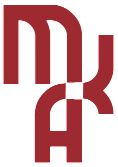 지원자 경력 및 학력사항근무지 자기소개/회사소개/지원목적추천인※ 본 입학지원서의 개인정보와 기업정보의 수집 및 이용에 동의하며, 위와 같이 디지털마켓혁신miniMBA과정에 지원합니다.※ 본 입학지원서를 작성 후 사업자등록증과 함께 아래 이메일(팩스 가능)로 보내주시기 바랍니다.- 디지털마켓혁신miniMBA과정 운영사무국- Tel. 02-2057-5678 E-mail. choli7272@prideofkorea.com Fax. 02-6280-7239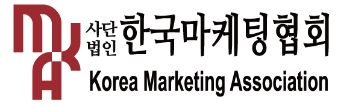 성 명(한글)생년월일성 명(영문)휴 대 폰E-mail지원동기□신문광고 □브로셔 □웹메일 □홈페이지 □추천 □기타( )□신문광고 □브로셔 □웹메일 □홈페이지 □추천 □기타( )□신문광고 □브로셔 □웹메일 □홈페이지 □추천 □기타( )관심분야□트랜스포메이션 □인공지능 □블록체인 □디지털마케팅 □인플루언서□네트워킹 □기타( ) ※중복 체크 가능□트랜스포메이션 □인공지능 □블록체인 □디지털마케팅 □인플루언서□네트워킹 □기타( ) ※중복 체크 가능□트랜스포메이션 □인공지능 □블록체인 □디지털마케팅 □인플루언서□네트워킹 □기타( ) ※중복 체크 가능내 용기 간비 고회 사 명대 표 자직 위주요업종회사주소전 화연간 매출/직원 수비서연락처관 계성 명직 장 명직 위연 락 처